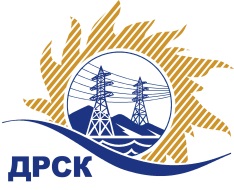 Акционерное Общество«Дальневосточная распределительная сетевая  компания»ПРОТОКОЛ № 176/УКС-ВП по выбору победителя открытого запроса предложений на право заключения договора на выполнение работ  «Строительство ЛЭП 10 кВ от ПС 110/35/10 кВ Ленинск до заявителя ООО "Гарант" филиала ЭС ЕАО» (закупка 113 раздела 2.1.1. ГКПЗ 2018 г.)  ЕИС № 31705838008 (МСП) Форма голосования членов Закупочной комиссии: очно-заочная.ПРИСУТСТВОВАЛИ: 9 членов постоянно действующей Закупочной комиссии ОАО «ДРСК»  1-го уровня.ВОПРОСЫ, ВЫНОСИМЫЕ НА РАССМОТРЕНИЕ ЗАКУПОЧНОЙ КОМИССИИ: Об утверждении результатов процедуры переторжки.Об итоговой ранжировке заявок.О выборе победителя запроса предложений.РЕШИЛИ:По вопросу № 1Признать процедуру переторжки состоявшейсяУтвердить окончательные цены заявок участниковПо вопросу № 2Утвердить итоговую ранжировку заявокПо вопросу № 3Планируемая стоимость закупки в соответствии с ГКПЗ: 11 534 305,00 руб., без учета НДС;   13 610 479,90 руб., с учетом НДС.Признать победителем закупка участника, занявшего первое место в итоговой ранжировке по степени предпочтительности для заказчика: ООО «Сельэлектрострой» г. Биробиджан на условиях: стоимость предложения 9 357 887,90 руб. без НДС, 11 042 307,72 руб. с НДС. Условия оплаты: в течение 30 (тридцати) календарных дней с даты подписания актов выполненных работ. Срок выполнения работ: начло с момента заключения договора, окончание ноябрь 2018. Гарантийный срок нормальной эксплуатации объекта (без аварий, нарушения технологических параметров его работы, работы в пределах проектных параметров и режимов) и работ устанавливается 60 месяцев с момента сдачи Объекта в эксплуатацию. Подрядчик несет ответственность за недостатки разработанной  проектной и рабочей документации, в том числе и за те, которые обнаружены при ее реализации впоследствии в ходе строительства, а также в процессе эксплуатации объекта, созданного на основе проектной/рабочей документации, в течение гарантийного срока – 60 месяцев с момента подписания акта о приемке выполненных работ по настоящему договору в полном объеме. Срок действия оферты в течение 90 дней со дня, следующего за днем вскрытия конвертов.Секретарь Закупочной комиссии 1 уровня  		                                     М.Г.ЕлисееваЧувашова О.В.(416-2) 397-242г.  Благовещенск«16» февраля 2018№ п/пНаименование участникаОкончательная  цена заявки, руб. без НДС1ООО "Центр Безопасности" 
ИНН/КПП 7901538742/790101001 ОГРН 111790100167911 422 361.00*2ООО «Сельэлектрострой» 
ИНН/КПП 7901542241/790101001 ОГРН 11379010012269 357 887,903ООО "Компания Новая Энергия" 
ИНН/КПП 5404448372/540601001ОГРН 11154761337839 450 162,304ООО "ЭНЕРГОСИСТЕМА ЦЕНТР" 
ИНН/КПП 7840065623/784001001 ОГРН 117784714763111 477 040.00Место в итоговой ранжировкеНаименование участника и его адресОкончательная цена заявки, руб. без НДСОкончательная цена заявки, руб. с НДСИтоговая оценка предпочтительности заявок1 местоООО «Сельэлектрострой» 
ИНН/КПП 7901542241/790101001 
ОГРН 11379010012269 357 887,9011 042 307,721,352 местоООО "Компания Новая Энергия" 
ИНН/КПП 5404448372/540601001 
ОГРН 11154761337839 450 162,3011 151 191,511,313 местоООО "ЭНЕРГОСИСТЕМА ЦЕНТР" 
ИНН/КПП 7840065623/784001001 
ОГРН 117784714763111 477 040.0013 542 907.200,364 местоООО "Центр Безопасности" 
ИНН/КПП 7901538742/790101001 
ОГРН 111790100167911 422 361.0011 422 361.000,14